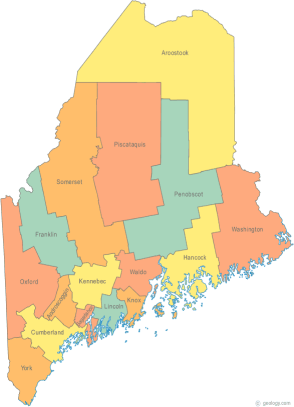 Maine Continuum of Care (MCOC) AgendaOctober 17, 2013   1:00 pm to 3:00 pm MCOC will be meeting simultaneously at FIVE different locations via the Tandberg Teleconferencing System.-  Turner Memorial Library, 39 2nd Street, Presque Isle -  Bangor Public Library, 145 Harlow Street, Bangor -  Farmington Public Library, 117Academy Street, Farmington-  Maine State Library, 230 State Street, Augusta-  Portland Public Library, 5 Monument Square, PortlandMaine Continuum of Care (MCOC) AgendaOctober 17, 2013   1:00 pm to 3:00 pm MCOC will be meeting simultaneously at FIVE different locations via the Tandberg Teleconferencing System.-  Turner Memorial Library, 39 2nd Street, Presque Isle -  Bangor Public Library, 145 Harlow Street, Bangor -  Farmington Public Library, 117Academy Street, Farmington-  Maine State Library, 230 State Street, Augusta-  Portland Public Library, 5 Monument Square, PortlandMaine Continuum of Care (MCOC) AgendaOctober 17, 2013   1:00 pm to 3:00 pm MCOC will be meeting simultaneously at FIVE different locations via the Tandberg Teleconferencing System.-  Turner Memorial Library, 39 2nd Street, Presque Isle -  Bangor Public Library, 145 Harlow Street, Bangor -  Farmington Public Library, 117Academy Street, Farmington-  Maine State Library, 230 State Street, Augusta-  Portland Public Library, 5 Monument Square, Portland---Agenda Items------Agenda Items------Agenda Items------Agenda Items---Member IntroductionsMember IntroductionsAllReview/Approval of minutesReview/Approval of minutesAllOld Business: Updates on work in progressOld Business: Updates on work in progressNew BusinessTRI-CHAIR Nominations (Sandra’s seat)HUD TA Performance MeasuresPlanning Grant –Committee Nominees for:       - Coordinated Assessment  (2 people)   - Project Monitoring & Evaluation (2 people)Collaborative Applicant NOFA Goals MeetingsPATH InformationNew BusinessTRI-CHAIR Nominations (Sandra’s seat)HUD TA Performance MeasuresPlanning Grant –Committee Nominees for:       - Coordinated Assessment  (2 people)   - Project Monitoring & Evaluation (2 people)Collaborative Applicant NOFA Goals MeetingsPATH InformationAllBob & CindyBob & CindyCindy & AnneSheldon Wheeler & Don Harden Steering CommitteeSteering CommitteeProject CommitteeRenewal Scoring TemplateMonitoring results & follow-upProject CommitteeRenewal Scoring TemplateMonitoring results & follow-upData CommitteePIT/HIC prepData CommitteePIT/HIC prepResource Committee- Trainings and workshopsResource Committee- Trainings and workshopsPolicy CommitteePolicy CommitteeStatewide Homeless Council- Shelter Funding Ad Hoc Committee- Long Term Stayers Initiatives- Discharge PlanningStatewide Homeless Council- Shelter Funding Ad Hoc Committee- Long Term Stayers Initiatives- Discharge PlanningOther Business:- Affordable Housing Conference October 30thOther Business:- Affordable Housing Conference October 30thNext meeting -November 21, 2013Next meeting -November 21, 2013Please bring all e-mailed material to the meeting. Contact stibbitts@mainehousing.org  for more information.Please bring all e-mailed material to the meeting. Contact stibbitts@mainehousing.org  for more information.Please bring all e-mailed material to the meeting. Contact stibbitts@mainehousing.org  for more information.Please bring all e-mailed material to the meeting. Contact stibbitts@mainehousing.org  for more information.